Α΄ Ε.Λ.Μ.Ε. Θεσσαλονίκης 			Θεσσαλονίκη, 22 /09/2020Π. Κορομηλά 51. τκ: 54622 					Email:	aelmethes@gmail.com					Προς : http://aelmethe.blogspot.com	Σχολεία και Συναδέλφους Α΄ΕΛΜΕΔιευθύνσεις Β΄θμιας Εκπαίδευσης Ανατολικής και Δυτικής ΘεσσαλονίκηςΠεριφερειακή Διεύθυνση Εκπαίδευσης Κεντρικής ΜακεδονίαςΜΜΕΥπερασπιζόμαστε την υγεία μαθητών - καθηγητών και των οικογενειών τους. Όχι στα πρωτόκολλα «λάστιχο».Η κυβέρνηση έχει την πλήρη ευθύνη για την κατάσταση των σχολείων. Κυβέρνηση και Υπουργείο να εξασφαλίσουν όλες τις συνθήκες για να μπορέσει να εφαρμοστεί  το  πρωτόκολλο για την αποφυγή της διάδοσης του covid-19Να παρθούν τώρα μέτρα για το ασφαλές άνοιγμα των σχολείωνΤο ΔΣ της Α ΕΛΜΕ στηρίζει το ψήφισμα των συναδέλφων του 8ου ΕΠΑΛ Θεσσαλονίκης  και καλεί την κυβέρνηση να πάρει όλα εκείνα τα μέτρα, ώστε να κρατηθούν τα σχολεία ανοιχτά και με ασφάλεια. Η Πρόεδρος						 Ο Γραμματέας   Τραγάκη  Δήμητρα		  Δημήτρης Καραμανλής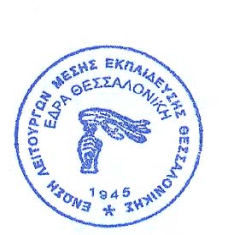 